«Волшебные конфеты для мам»Звучит песня в записи «Мама дорогая»В зал с шариками в виде сердец заходят спокойно друг за другом дети, встают в 2 колонны, выполняют упражнение, дарят шары мамам и встают по всему залу врассыпнуюВед. Сегодня у нас так уютно, как дома!Смотрите, как лиц много в зале  знакомым!К нам гости пришли, - рады видеть всех вас!И праздник веселый начнем мы сейчас!Реб. Он вам посвящен – самым милым и нежным,Любимым, родным! Это праздник всех женщин!Сердечный привет даже солнышко шлет!И с нами для вас эту песню поёт!Песня «8 марта»Реб. Милости просим, будьте как дома!Всё в нашем зале вам очень знакомо!Женский праздник отпраздновать нужноВсе: весело! Шумно! Задорно и дружно!Вед. Дорогие  наши мамы, бабушки и сотрудники детского сада! От всей души поздравляем вас с праздником 8 марта! Сегодня мы вас пригласили, чтобы всем вам сказать: Реб: любимые женщины, всех поздравляем,И счастья хотим пожелать!С праздником женским, с началом весны,С первой весенней проталиной!Будьте здоровы и веселы, Успехов больших вам, и маленьких!Песня «Маме» муз.КачаевойВед. После такой ласковой песни ничего не остается, как только подбежать к нашим милым гостям, чтобы обнять и поцеловать их. Садитесь рядышком (обращается к детям), чувствуйте себя как дома, ведь с вами ваши заботливые и любящие мамы! Посмотрите, сколько тепла и света льется сегодня из их глаз (дети садятся к мамам).Вед. Мне так хочется узнать, как встречают праздник в разных семьях (делает вид, что смотрит вдаль и кого-то видит): вот я вижу, папа с сыном собрались по магазинам, сумки взяли вооот такие, а серьезные какие…! Купят много сладостей, к мамочкиной радости!(смотрит в др.сторону) а в квартире №5, в доме №20, папа, дедушка и внук дружно прибираются. Пылесос гудит, как робот, пыль глотает длинный хобот. Мама скажет: чистота! Мама скажет: красота!(подходит к столу, на котором стоит ваза с цветами, открытка и коробка конфет) ну а здесь уже порядок: чудный розовый букет, и открытка – милым мамам поздравленье и привет! А в коробочке…. – конфеты! Для кого? Скажите дети?... Верно! Мамам угощенье! Угощенье – объеденье! Так-таааак, посмотрим: на коробке надпись (читает про себя), да эти конфеты волшебные! Послушайте (читает открытку) «Съешь конфету и желанье загадай,                     Всё исполнится в одно мгновенье,                     И поверьте, сразу в тот же миг                     Станет радостным, веселым настроение!» Вот интереснооо! Ну что, кто первым попробует эти замечательные конфеты? (угощает маму, у которой есть сын).Мама: (загадывает желание, отдать заранее) Я так хочу, чтоб мой сынишкаБесстрашным, смелым рос мальчишкой,Чтобы защитником он рос,По пустякам не лил чтоб слез!Вед. Я с радостью раскрою вам секрет:Всё! Рёвушек-мальчишек в групппе нет! Да и для слез нет никаких причин:Взгляните все на истинных мужчин!Мальчики встают в центре зала в линиюВед. Каждая мама счастлива, когда знает, что ее любят и никому не дадут в обиду. Думаете это только папам под силу? Вовсе нет! Наши мальчики могут быть настоящими защитниками!1 мальчик Все мальчишки всей страныБыть отважными должны!Чтоб границы охранялись, чтобы мамы улыбались!Чтобы не было войны!2 мальчик Не заплачет пограничник,И ракетчик не захнычет,Даже если упадет и коленку расшибет! Потому что синяки для солдата – пустяки!Песня «Солдатушки»Вед. Мы узнали, что мальчики мечтают быть солдатами, давайте послушаем и узнаем: кем же хотят быть наши девочки (выходят 7 девочек)Стану поваром хорошим,Вкусно накормлю семью:Суп, оладушки, картошка…Я сама поесть люблю!В школе я работать буду!Всем ребятам ставить «пять»!И, конечно, не забудуМаме дома помогать!Буду я лечить больных!Поправлять здоровье их!Я скажу им: Вы, во-первых,Берегите свои нервы!Во-вторых, Вы постарайтесь,Физкультурой занимайтесь!Хоть врачи помочь готовы,Лучше будьте все здоровы!А я приду к вам в детский сад,Начну воспитывать ребят,Ведь это так приятно – Играй себе, играй…!С ребятами занятно – Работа просто рай!...Вы за нас не беспокойтесь, Нам пока что только пять!Нам еще учиться в школе,После будем выбирать!Где учиться, кем мы станем,Мы еще совсем не знаем,А пока мы лишь мечтаем,Всё играем да играем.Мы работать не спешим,После, с вами всё решим!Вед. Ну что, убедились, дорогие гости, что конфеты волшебные? А сейчас я объявляю помогалочки-развлекалочки! (разбросать фантики, пирамидку, кубики)Вед. Представьте, дети, вы вместе с сестренкой играли И с кем не бывает? – ну всё разбросали!А маму не хочется вам огорчать,Так что, не пора ли уборку начать? Посмотрите какой беспорядок! Кто помогает дома? (вызвать 3 детей)Игра «Генеральная уборка»(Выслать 4 девочки переодеваться в мамины наряды)Вед. Я еще хочу угостить дорогих мамочек волшебными конфетами!Мама девочки: мне бы очень хотелось заглянуть в будущее, интересно: какие будут наши дети... Только как это сделать?Вед. Ребята, подскажите, пожалуйста, чем мамы отличаются от детей (красят губы, наносят макияж, делают прически, носят украшения, туфли на высоких каблуках, сумку на плече…)Мамина модаВед. Я снова угощаю дорогих гостей волшебными конфетамиМама мне очень хочется поиграть с нашими детьми!Игра «Платочек-летуночек»(мамы + дети)Реб. А можно мне попробовать загадать желание? (вед.угощает его конфетой). Хочу, чтоб в этом зале музыкантами мы стали! «Оркестр» (полька)(7 человек)Ведущая угощает конфетой старшего воспитателяВалентина Андреевна: А мне очень хочется поздравить маму свою!                                            Пускай она уже не молодая, я очень ее люблю!Вед. Вы, я вижу догадались кому адресовано это поздравление. Конечно, бабушкам! Давайте, ребята, вместе с бабушками и мамами исполним песню «Катюша»Песня «Катюша Реб. У нас есть с бабушкой секреты: Мы любим с бабушкой конфеты.Вдвоем – (когда не видит мама),Мы можем съесть 3 килограмма.И, конечно, бабушке нравятся оладушки!Их без устали печет, ну а я… кладу их в рот!Вед. Да, ребята, действительно, замечательные у вас бабушки! Всё умеют, всё понимают, на любой вопрос ответы знают! А ведь вы, ребята, такие выдумщики! И бывает задаете такие трудные вопросы, что мамы и папы не всегда знают на них ответ, а вот бабушка…. Послушайте.Реб. «Откуда я взялся?», - я папу  спросил,А он недовольно газету сложил. Сказал мне: «Я занят, хочу почитать,Вопрос этот маме попробуй задать».«Откуда я взялся?», - я маму спросил,А мама сказала: «Ах, нет моих сил,Иди и умойся, и зря не болтай,А этот вопрос ты бабуле задай»Я руки помыл, я игрушки убрал,И к бабушке с тем же вопросом пристал.«Ответь мне, бабуля, чур, только не врать, Откуда я взялся ты можешь сказать?...»Бабуля меня обняла, приласкала,И тихо мне в самое ушко сказала:Выпала звездочка прямо из тучек,Это и был ты – единственный внучек!«Песня о бабушке»Вед. И еще одна конфета, а значит, исполнится еще одно желание!Мама Когда я маленькой была, из соски молочко пила,И кашку манную я ела… Как быстро время пролетело!Нельзя ли в детство заглянуть? Хотя б на несколько минутВед. Конечно, сегодня всё возможно! И вот вы уже снова девочки! Тани, Наташи и Леночки! Игра «Накорми кашей»Звучит песня «Манная каша»(2 девочки кормят мам)Вед. Наталья Андреевна, а не хотите Вы загадать желание? Н.А. А я хочу, чтобы наши мальчики повеселили нас и превратились в забавных девочек! Игра «Надень косынку»(2 команды мальчиков стоят друг за другом, у каждого в руках косынка. Первый надевает второму, второй – третьему, …, последний оббегает колонну и надевает на первого)Выходят 2 ребенка1. Сегодня праздник не только у наших мам, бабушек, сестренок, но и у всех работников детского сада!2. Всех работников детсада мы поздравить очень рады!Хорошо нам возле них. Эх, побольше бы таких!Вед. Очень приятно, спасибо за поздравление! Для всех гостей  музыкальный подарок от Ульяны и ИльюшиПесня «Ох, Серёжка»Вед. (заглядывает в коробку) в коробке осталась одна конфета, можно я тоже попробую ее в честь праздника и загадаю желание?Солнца, улыбок, чистого неба, Первых цветов на проталинках снега,Счастья, здоровья, конечно, любвиВсем вам желаю я в праздник весны!Подарков, конфет и цветов – настоящих!Пусть в Вашей жизни всё будет блестяще!Вед. А сейчас, ребята, приглашайте своих мам на танец.Звучит песня «К тебе одной навстречу…»Дети встают по залу в шахматном порядке,ведущая раздает подарки для мамРеб. Мы очень долго совещались, что нашим мамам подарить…Ведь в нашем 21 веке так трудно чем-то удивить!Реб. Мы старались, мы трудились, вот какие подарки получились! Вед. (берет вазу, в ней – печенье): наши ребята старались, из теста готовили для вас фигурное печенье, а повара на нашей кухне его испекли. И сейчас мы вас всех угостим! (угощают)Звучит песня «Мама дорогая»воспитатель выставляет поляну конфет «чупа-чупс» в виде цветов.Вед. Ребята, посмотрите, какие замечательные цветы распустились в такой чудесный день! Я открою вам секрет: эти цветы расцвели благодаря стараниям наших мальчиков.  (Мальчики срывают и дарят девочкам). Праздник наш подошел к концу, еще раз всех с праздником! Будьте здоровы, красивы и счастливы! Хорошего, вам, настроения!Звучит песня «Хорошее настроение»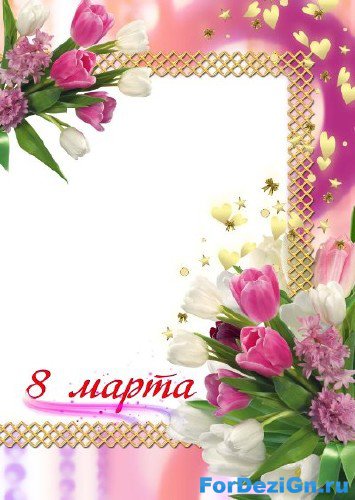 Сценарий праздника «Волшебные конфеты             для мам»  для детей старшей группыМуз. руководитель:             Логинова Н.А.